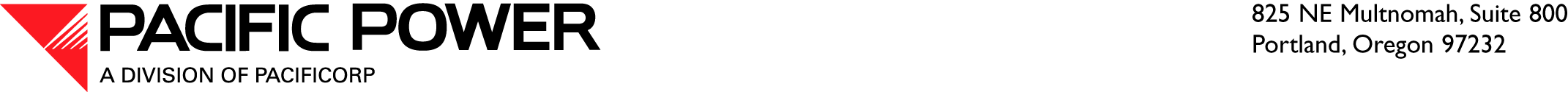 August 14, 2015 ELECTRONIC FILINGAND OVERNIGHT DELIVERY Steven V. KingExecutive Director and Secretary Utilities and Transportation CommissionOlympia, WA  98504-7250RE:	Docket UE-143932—Request to Change Service ListPacific Power & Light Company, a division of PacifiCorp, requests that the service list be changed in the above-referenced proceeding. Please remove:Michelle Mishoe	Senior CounselPacifiCorp825 NE Multnomah Street, Suite 1800Portland, OR 97232michelle.mishoe@pacificorp.com Please add:Sarah WallaceVP and General CounselPacifiCorp825 NE Multnomah Street, Suite 2000Portland, OR 97232sarah.wallace@pacificorp.com Please direct all questions regarding this letter to Ariel Son, Manager, Regulatory Projects, at (503) 813-5410.Sincerely,R. Bryce DalleyVice President, Regulation